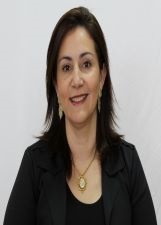 NOME: ELIANE SAUGONÚMERO: 117IDADE: 41 anosFORMAÇÃO: Professora pós-graduada Experiência na garantia dos direitos da criança e do adolescente:Professora a dez anos na Rede Municipal de Chapecó como ACT, destes 6 anos trabalhei na Secretaria de Educação.    Frase de campanha – COMPROMISSO E RESPONSABILIDADE